Richiesta di Patrocinio della Società Italiana della Riproduzione Umana (SIRU)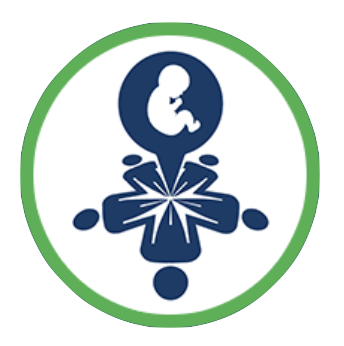 Al Presidente della SIRU                   	Luogo e data _________________________00196 Roma RMVia F. Cesi n 21Compilare tutti i campi richiesti con le informazioni disponibili al momento della richiesta e inviare via e-mail a: info@pmaumanizzata.com ; info@siru.it.Nel caso in cui al momento della richiesta alcuni dati non fossero disponibili, inserire nel campo “non disponibile” e impegnarsi a fornire le informazioni mancanti non appena possibile.Con l’invio di questo modulo via e-mail, il richiedente:Dichiara la veridicità delle informazioni fornite.Si impegna, in caso di concessione del patrocinio:a fornire nel più breve tempo possibile le informazioni al momento non disponibili a inserire il logo SIRU sul sito web, sulla documentazione e il materiale dell’eventoa distribuire presso la sede dell’evento materiale promozionale inviato dalla SIRUa garantire ai soci SIRU le stesse agevolazioni previste per particolari categorie di partecipantia inviare alla SIRU entro un mese dal termine dell’evento una sintetica relazione sugli esiti dell’evento (massimo una pagina), eventuali atti e rassegna stampaGarantisce che la SIRU potrà liberamente utilizzare la suddetta relazione in ogni tipo di documentazione informatica e a stampa sulla propria attività, citando il patrocinio concesso.Prende atto che:l’eventuale patrocinio concesso è di natura non onerosa e pertanto non contempla contributi economicila SIRU non è responsabile dell’organizzazione dell’evento e della sua gestione economica e in nessun caso potrà essere chiamata a coprire eventuali passività di bilancio o a fornire eventuali indennizzi per causa di qualsiasi naturaFirma del Richiedente……………………………………Modulo inviato via e-mail al Presidente della Società Italiana della Riproduzione Umana info@pmaumanizzata.com ; info@siru.it.Informazioni sul richiedenteInformazioni sul richiedenteInformazioni sul richiedenteInformazioni sul richiedenteInformazioni sul richiedenteInformazioni sul richiedenteInformazioni sul richiedenteInformazioni sul richiedenteNome e CognomeNome e CognomeNome e CognomeNome e CognomeNome e CognomeNome e CognomeSocio SIRU: (scrivere SI oppure NO)Socio SIRU: (scrivere SI oppure NO)Sede di attività del richiedenteSede di attività del richiedenteSede di attività del richiedenteSede di attività del richiedenteSede di attività del richiedenteSede di attività del richiedenteSede di attività del richiedenteSede di attività del richiedenteIndirizzo postale:Indirizzo postale:Indirizzo postale:Indirizzo postale:Indirizzo postale:Indirizzo postale:Indirizzo postale:Indirizzo postale:celle-maile-mail:e-mail:Ruolo del richiedente relativamente all’evento:Ruolo del richiedente relativamente all’evento:Ruolo del richiedente relativamente all’evento:Ruolo del richiedente relativamente all’evento:Ruolo del richiedente relativamente all’evento:Ruolo del richiedente relativamente all’evento:Ruolo del richiedente relativamente all’evento:Ruolo del richiedente relativamente all’evento:Informazioni sull’eventoInformazioni sull’eventoInformazioni sull’eventoInformazioni sull’eventoInformazioni sull’eventoInformazioni sull’eventoInformazioni sull’eventoInformazioni sull’eventoTitolo dell’evento di cui si chiede il patrocinio:Titolo dell’evento di cui si chiede il patrocinio:Titolo dell’evento di cui si chiede il patrocinio:Titolo dell’evento di cui si chiede il patrocinio:Titolo dell’evento di cui si chiede il patrocinio:Titolo dell’evento di cui si chiede il patrocinio:Titolo dell’evento di cui si chiede il patrocinio:Titolo dell’evento di cui si chiede il patrocinio:Sito Web dell’evento:Sito Web dell’evento:Sito Web dell’evento:Sito Web dell’evento:Sito Web dell’evento:Sito Web dell’evento:Sito Web dell’evento:Sito Web dell’evento:Durata dell’evento (data inizio e fine- gg/mm/aaaa)Durata dell’evento (data inizio e fine- gg/mm/aaaa)Durata dell’evento (data inizio e fine- gg/mm/aaaa)Durata dell’evento (data inizio e fine- gg/mm/aaaa)Durata dell’evento (data inizio e fine- gg/mm/aaaa)Durata dell’evento (data inizio e fine- gg/mm/aaaa)Durata dell’evento (data inizio e fine- gg/mm/aaaa)Durata dell’evento (data inizio e fine- gg/mm/aaaa)Sede: (inserire Città, Struttura che ospita l’evento, indirizzo completo)Sede: (inserire Città, Struttura che ospita l’evento, indirizzo completo)Sede: (inserire Città, Struttura che ospita l’evento, indirizzo completo)Sede: (inserire Città, Struttura che ospita l’evento, indirizzo completo)Sede: (inserire Città, Struttura che ospita l’evento, indirizzo completo)Sede: (inserire Città, Struttura che ospita l’evento, indirizzo completo)Sede: (inserire Città, Struttura che ospita l’evento, indirizzo completo)Sede: (inserire Città, Struttura che ospita l’evento, indirizzo completo)Indicare strutture, istituzioni, organizzazioni che supportano e/o concorrono all’organizzazione dell’evento:Indicare strutture, istituzioni, organizzazioni che supportano e/o concorrono all’organizzazione dell’evento:Indicare strutture, istituzioni, organizzazioni che supportano e/o concorrono all’organizzazione dell’evento:Indicare strutture, istituzioni, organizzazioni che supportano e/o concorrono all’organizzazione dell’evento:Indicare strutture, istituzioni, organizzazioni che supportano e/o concorrono all’organizzazione dell’evento:Indicare strutture, istituzioni, organizzazioni che supportano e/o concorrono all’organizzazione dell’evento:Indicare strutture, istituzioni, organizzazioni che supportano e/o concorrono all’organizzazione dell’evento:Indicare strutture, istituzioni, organizzazioni che supportano e/o concorrono all’organizzazione dell’evento:Inserire una sintetica descrizione della natura e degli obiettivi dell’evento:Inserire una sintetica descrizione della natura e degli obiettivi dell’evento:Inserire una sintetica descrizione della natura e degli obiettivi dell’evento:Inserire una sintetica descrizione della natura e degli obiettivi dell’evento:Inserire una sintetica descrizione della natura e degli obiettivi dell’evento:Inserire una sintetica descrizione della natura e degli obiettivi dell’evento:Inserire una sintetica descrizione della natura e degli obiettivi dell’evento:Inserire una sintetica descrizione della natura e degli obiettivi dell’evento:Se disponibili, indicare i titoli o le tematiche delle principali sessioni e i relatori invitati:(Se non ancora disponibili, ci si impegna a comunicare queste informazioni via e-mail appena possibile)Se disponibili, indicare i titoli o le tematiche delle principali sessioni e i relatori invitati:(Se non ancora disponibili, ci si impegna a comunicare queste informazioni via e-mail appena possibile)Se disponibili, indicare i titoli o le tematiche delle principali sessioni e i relatori invitati:(Se non ancora disponibili, ci si impegna a comunicare queste informazioni via e-mail appena possibile)Se disponibili, indicare i titoli o le tematiche delle principali sessioni e i relatori invitati:(Se non ancora disponibili, ci si impegna a comunicare queste informazioni via e-mail appena possibile)Se disponibili, indicare i titoli o le tematiche delle principali sessioni e i relatori invitati:(Se non ancora disponibili, ci si impegna a comunicare queste informazioni via e-mail appena possibile)Se disponibili, indicare i titoli o le tematiche delle principali sessioni e i relatori invitati:(Se non ancora disponibili, ci si impegna a comunicare queste informazioni via e-mail appena possibile)Se disponibili, indicare i titoli o le tematiche delle principali sessioni e i relatori invitati:(Se non ancora disponibili, ci si impegna a comunicare queste informazioni via e-mail appena possibile)Se disponibili, indicare i titoli o le tematiche delle principali sessioni e i relatori invitati:(Se non ancora disponibili, ci si impegna a comunicare queste informazioni via e-mail appena possibile)Composizione del Comitato Scientifico:Composizione del Comitato Scientifico:Composizione del Comitato Scientifico:Composizione del Comitato Scientifico:Composizione del Comitato Scientifico:Composizione del Comitato Scientifico:Composizione del Comitato Scientifico:Composizione del Comitato Scientifico:Composizione del Comitato Organizzatore:Composizione del Comitato Organizzatore:Composizione del Comitato Organizzatore:Composizione del Comitato Organizzatore:Composizione del Comitato Organizzatore:Composizione del Comitato Organizzatore:Composizione del Comitato Organizzatore:Composizione del Comitato Organizzatore:Segreteria/Contatto cui richiedere informazioni:Segreteria/Contatto cui richiedere informazioni:Segreteria/Contatto cui richiedere informazioni:Segreteria/Contatto cui richiedere informazioni:Segreteria/Contatto cui richiedere informazioni:Segreteria/Contatto cui richiedere informazioni:Segreteria/Contatto cui richiedere informazioni:Segreteria/Contatto cui richiedere informazioni:Sono state presentate altre richieste di patrocinio?: (scrivere  SI oppure NO)Se SI, indicare le altre richieste presentate:Sono state presentate altre richieste di patrocinio?: (scrivere  SI oppure NO)Se SI, indicare le altre richieste presentate:Sono state presentate altre richieste di patrocinio?: (scrivere  SI oppure NO)Se SI, indicare le altre richieste presentate:Sono state presentate altre richieste di patrocinio?: (scrivere  SI oppure NO)Se SI, indicare le altre richieste presentate:Sono state presentate altre richieste di patrocinio?: (scrivere  SI oppure NO)Se SI, indicare le altre richieste presentate:Sono state presentate altre richieste di patrocinio?: (scrivere  SI oppure NO)Se SI, indicare le altre richieste presentate:Sono state presentate altre richieste di patrocinio?: (scrivere  SI oppure NO)Se SI, indicare le altre richieste presentate:Sono state presentate altre richieste di patrocinio?: (scrivere  SI oppure NO)Se SI, indicare le altre richieste presentate:Sono previsti crediti formativi (SI oppure NO)NazionaliEuropei Numero di creditiCategorie per le quali sono stati richiesti i creditiSono previsti crediti formativi (SI oppure NO)NazionaliEuropei Numero di creditiCategorie per le quali sono stati richiesti i creditiSono previsti crediti formativi (SI oppure NO)NazionaliEuropei Numero di creditiCategorie per le quali sono stati richiesti i creditiSono previsti crediti formativi (SI oppure NO)NazionaliEuropei Numero di creditiCategorie per le quali sono stati richiesti i creditiSono previsti crediti formativi (SI oppure NO)NazionaliEuropei Numero di creditiCategorie per le quali sono stati richiesti i creditiSono previsti crediti formativi (SI oppure NO)NazionaliEuropei Numero di creditiCategorie per le quali sono stati richiesti i creditiSono previsti crediti formativi (SI oppure NO)NazionaliEuropei Numero di creditiCategorie per le quali sono stati richiesti i creditiSono previsti crediti formativi (SI oppure NO)NazionaliEuropei Numero di creditiCategorie per le quali sono stati richiesti i creditiSono previste agevolazioni per i giovani?: (scrivere SI oppure NO)Se SI, fornire una breve descrizione:Sono previste agevolazioni per i giovani?: (scrivere SI oppure NO)Se SI, fornire una breve descrizione:Sono previste agevolazioni per i giovani?: (scrivere SI oppure NO)Se SI, fornire una breve descrizione:Sono previste agevolazioni per i giovani?: (scrivere SI oppure NO)Se SI, fornire una breve descrizione:Sono previste agevolazioni per i giovani?: (scrivere SI oppure NO)Se SI, fornire una breve descrizione:Sono previste agevolazioni per i giovani?: (scrivere SI oppure NO)Se SI, fornire una breve descrizione:Sono previste agevolazioni per i giovani?: (scrivere SI oppure NO)Se SI, fornire una breve descrizione:Sono previste agevolazioni per i giovani?: (scrivere SI oppure NO)Se SI, fornire una breve descrizione:Sono previste agevolazioni per particolari categorie di partecipanti?: (scrivere SI oppure NO)Se SI, fornire una breve descrizione:Sono previste agevolazioni per particolari categorie di partecipanti?: (scrivere SI oppure NO)Se SI, fornire una breve descrizione:Sono previste agevolazioni per particolari categorie di partecipanti?: (scrivere SI oppure NO)Se SI, fornire una breve descrizione:Sono previste agevolazioni per particolari categorie di partecipanti?: (scrivere SI oppure NO)Se SI, fornire una breve descrizione:Sono previste agevolazioni per particolari categorie di partecipanti?: (scrivere SI oppure NO)Se SI, fornire una breve descrizione:Sono previste agevolazioni per particolari categorie di partecipanti?: (scrivere SI oppure NO)Se SI, fornire una breve descrizione:Sono previste agevolazioni per particolari categorie di partecipanti?: (scrivere SI oppure NO)Se SI, fornire una breve descrizione:Sono previste agevolazioni per particolari categorie di partecipanti?: (scrivere SI oppure NO)Se SI, fornire una breve descrizione:L’evento è parte di una serie?: (scrivere SI oppure NO)L’evento è parte di una serie?: (scrivere SI oppure NO)L’evento è parte di una serie?: (scrivere SI oppure NO)L’evento è parte di una serie?: (scrivere SI oppure NO)Se SI,è stato precedentemente richiesto patrocinio SIRU?: è stato precedentemente concesso patrocinio SIRU?: Se SI,è stato precedentemente richiesto patrocinio SIRU?: è stato precedentemente concesso patrocinio SIRU?: Se SI,è stato precedentemente richiesto patrocinio SIRU?: è stato precedentemente concesso patrocinio SIRU?: Se SI,è stato precedentemente richiesto patrocinio SIRU?: è stato precedentemente concesso patrocinio SIRU?: Altre informazioni relative all’evento, che si ritiene opportuno comunicare:Altre informazioni relative all’evento, che si ritiene opportuno comunicare:Altre informazioni relative all’evento, che si ritiene opportuno comunicare:Altre informazioni relative all’evento, che si ritiene opportuno comunicare:Altre informazioni relative all’evento, che si ritiene opportuno comunicare:Altre informazioni relative all’evento, che si ritiene opportuno comunicare:Altre informazioni relative all’evento, che si ritiene opportuno comunicare:Altre informazioni relative all’evento, che si ritiene opportuno comunicare:Riportare le informazioni da inserire nel sito web della SIRU per la promozione dell’evento:Riportare le informazioni da inserire nel sito web della SIRU per la promozione dell’evento:Riportare le informazioni da inserire nel sito web della SIRU per la promozione dell’evento:Riportare le informazioni da inserire nel sito web della SIRU per la promozione dell’evento:Riportare le informazioni da inserire nel sito web della SIRU per la promozione dell’evento:Riportare le informazioni da inserire nel sito web della SIRU per la promozione dell’evento:Riportare le informazioni da inserire nel sito web della SIRU per la promozione dell’evento:Riportare le informazioni da inserire nel sito web della SIRU per la promozione dell’evento: